Муниципальное бюджетное общеобразовательное учреждение «Николаевская средняя школа» СОГЛАСОВАНО                                                                                                  УТВЕРЖДАЮЗаместитель директора по УВР                                                                           Директор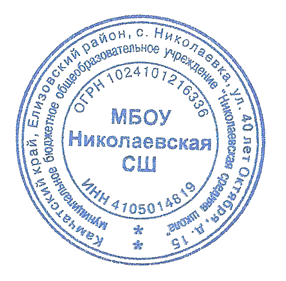 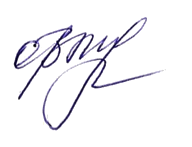 МБОУ Николаевская СШ                                                                                   МБОУ Николаевская СШ______________ ( Т.В.Ревенок)                                                                         _______________ ( О.В. Муравьёва)РАБОЧАЯ ПРОГРАММАпо   технологии,  1 классУМК  «Перспектива»Учитель: Климова Р.Р.с. Николаевка2018 - 2019  учебный годКалендарно – тематическое планирование  по технологи.Элементы рабочей программыСодержание элементов рабочей программы1.Пояснительная записка                         Рабочая программа разработана в соответствии с основными положениями Федерального государственного образовательного стандарта начального общего образования, требованиями Примерной основной образовательной программы ОУ, Концепции духовно-нравственного воспитания и развития личности гражданина России, а также планируемых результатов начального общего образования с учетом возможностей учебно-методических систем «Перспектива», «Школа России» и ориентирована на работу по учебно-методическому комплекту:1. Роговцева, Н. И. Технология. 1 класс [Текст] : учебник для общеобразоват. учреждений / Н. И. Роговцева, Н. В. Богданова, И. П. Фрейтаг. – М. : Просвещение, 2016.2. Роговцева, Н. И. Технология. 1 класс [Текст] : рабочая тетрадь : пособие для учащихся общеобразоват. учреждений / Н. И. Роговцева, Н. В. Богданова, И. П. Фрейтаг. – М. : Просвещение, 2016.3. Роговцева,  Н.  И.  Технология.  1–4  классы.  Рабочие  программы  [Текст] / Н. И. Роговцева, С. В. Анащенкова. – М. : Просвещение, 2016.4. Шипилова, Н. В. Технология. 1 кл. [Текст] : метод.пособие с поурочными разработками / Н. В. Шипилова, Н. И. Роговцева, С. В. Анащенкова ; Рос. акад. наук, Рос. акад. образования, изд-во «Просвещение». – М. : Просвещение, 2016.5. Технология. 1 класс [Электронный ресурс] : электронное приложение к учебнику / С. А. Володина, О. А. Петрова, М. О. Майсуридзе, В. А. Мотылева. – М. : Просвещение, 2016. – 1 электрон.опт. диск (CD-ROM).Цели изучения технологии в начальной школе:● приобретение личного опыта как основы обучения и познания;● приобретение первоначального опыта практической преобразовательной деятельности на основе овладения технологическими знаниями, технико-технологическими умениями и проектной деятельностью;● формирование позитивного эмоционально-ценностного отношения к труду и людям труда.Основные задачи курса:● духовно-нравственное развитие учащихся; освоение нравственно-этического и социально-исторического опыта человечества, отражённого в материальной культуре; развитие эмоционально-ценностного отношения к социальному миру и миру природы через формирование позитивного отношения к труду и людям труда; знакомство с современными профессиями;● формирование идентичности гражданина России в поликультурном многонациональном обществе на основе знакомства с ремёслами народов России; развитие способности к равноправному сотрудничеству на основе уважения личности другого человека; воспитание толерантности к мнениям и позиции других;● формирование целостной картины мира (образа мира) на основе познания мира через осмысление духовно-психологического содержания предметного мира и его единства с миром природы, на основе освоения трудовых умений и навыков, осмысления технологии процесса изготовления изделий в проектной деятельности;● развитие познавательных мотивов, интересов, инициативности, любознательности на основе связи трудового и технологического образования с жизненным опытом и системой ценностей ребёнка, а также на основе мотивации успеха, готовности к действиям в новых условиях и нестандартных ситуациях;● формирование на основе овладения культурой проектной деятельности:- внутреннего плана деятельности, включающего целеполагание, планирование (умения составлять план действий и применять его для решения учебных задач), прогнозирование (предсказание будущего результата при различных условиях выполнения действия), контроль, коррекцию и оценку:- формирование умений переносить усвоенные в проектной деятельности теоретические знания о технологическом процессе в практику изготовления изделий ручного труда, использовать технологические знания при изучении предмета «Окружающий мир» и других школьных дисциплин; - формирование коммуникативных умений в процессе реализации проектной деятельности (умения выслушивать и принимать разные точки зрения и мнения, сравнивая их со своей, распределять обязанности, приходить к единому решению в процессе обсуждения, т. е. договариваться, аргументировать свою точку зрения, убеждать в правильности выбранного способа и т. д.);●формирование первоначальных конструкторско-технологических знаний и технико-технологических умений на основе обучения работе с технологической документацией (технологической картой), строгого соблюдения технологии изготовления изделий, освоения приёмов и способов работы с различными материалами и инструментами, неукоснительного соблюдения правил техники безопасности, работы с инструментами, организации рабочего места:● формирование первоначальных умений поиска необходимой информации в различных источниках, проверки, преобразования, хранения, передачи имеющейся информации, а также навыков использования компьютера;●развитие творческого потенциала личности в процессе изготовления изделий и реализации проектов.Особенность программы заключается в том, что она обеспечивает изучение начального курса технологии через осмысление младшим школьником деятельности человека на земле, на воде, в воздухе и в информационном пространстве. Человек при этом рассматривается как создатель духовной культуры и творец рукотворного мира. Особое внимание в программе отводится практическим работам, при выполнении которых учащиеся:- знакомятся с рабочими технологическими операциями, порядком их выполнения при изготовлении изделия, учатся подбирать необходимые материалы и инструменты;- овладевают отдельными технологическими операциями (способами работы) — разметкой, раскроем, сборкой, отделкой и др.;- знакомятся со свойствами материалов, инструментами и машинами, помогающими человеку при обработке сырья и создании предметного мира;- знакомятся с законами природы, знание которых необходимо при выполнении работы:- учатся экономно расходовать материалы;- осваивают проектную деятельность (учатся определять цели и задачи, составлять план, выбирать средства и способы деятельности, распределять обязанности в паре и группе, оценивать результаты, корректировать деятельность);- учатся преимущественно конструкторской деятельности; - знакомятся с природой и использованием её богатств человеком.Проектная деятельность и работа с технологическими картами формируют у учащихся умения ставить и принимать задачу, планировать последовательность действий и выбирать необходимые средства и способы их выполнения. Решение конструкторских, художественно-конструкторских и технологических задач заложит развитие основ творческой деятельности, конструкторско-технологического мышления, пространственного воображения, эстетических представлений, формирования внутреннего плана действий, мелкой моторики рук.В ходе преобразовательной творческой деятельности будут заложены основы таких социально ценных личностных и нравственных качеств, как трудолюбие, организованность, добросовестное и ответственное отношение к делу, инициативность, любознательность, потребность помогать другим, уважение к чужому труду и результатам труда, культурному наследию.1.1. Описание места учебного предмета в учебном плане Программа   рассчитана на 33 часа в год, 1 час в неделю.1.2. Предметные результаты освоения конкретного учебного предмета1. Получение первоначальных представлений о созидательном и нравственном значении труда в жизни человека и общества, о мире профессий и важности правильного выбора профессии.2. Формирование первоначальных представлений о материальной культуре как продукте предметно-преобразующей деятельности человека.3. Приобретение навыков самообслуживания, овладение технологическими приемами ручной обработки материалов, освоение правил техники безопасности.4. Использование приобретенных знаний и умений для творческого решения  несложных  конструкторских,  художественно-конструкторских  (дизайнерских), технологических и организационных задач.5. Приобретение первоначальных знаний о правилах создания предметной и информационной среды и умения применять их для выполнения учебно-познавательных и проектных художественно-конструкторских задач. 2.Содержание учебного предметаДавайте познакомимся (3 часа)Регулятивные: планировать и последовательно (пошагово) выполнять работу.Познавательные: осознанное и произвольное построение речевых высказываний 
в устной форме.Коммуникативные: уметь сотрудничать с учителем и сверстниками.Личностные: адекватно реагировать на оценку работы учителем, сверстниками.Человек и земля (18 час)Регулятивные: планировать и последовательно (пошагово) выполнять работу.Познавательные: осознанное и произвольное построение речевых высказываний в устной форме.Коммуникативные: уметь сотрудничать с учителем и сверстниками.Личностные: адекватно реагировать на оценку работы учителем, сверстниками.Человек и вода (3 часа)Регулятивные: анализировать изделие, планировать последовательностьего изготовления.Познавательные: отстаивание своей позиции, обобщение известной информации.Коммуникативные: уметь слушать учителя и сверстников.Личностные: соблюдают правила безопасного и здорового образа жизни.Человек и воздух (3 часа)Регулятивные: планировать свою деятельность, адекватно  воспринимать информацию учителя или одноклассника,  содержащую оценочный характер выполненного действия.Познавательные: осуществление поиска информации 
(в учебнике, по воспроизведению в памяти примеров из личного опыта).Коммуникативные:  уметь вступать в коллективное учебное сотрудничество.Личностные: понимают значимость животных, осознают необходимость бережного отношенияЧеловек и информация (3 часа)Регулятивные: определять  последовательность промежуточных целей с учетом конечного результата.Познавательные: выполнение заданий в учебнике, расширение пространственных представлений, создание объемных изделий.Коммуникативные: уметь с достаточной полнотой и точностью выражать свои мысли.Личностные: ориентируются на оценку результатов собственной предметно-практической деятельностиСпособы общения. Изделие  «Письмо на глиняной дощечке». Важные телефонные номера. Компьютер. Диагностика качества учебно-познавательной деятельности.3. Критерии оценивания Критерии и нормы оценки знаний обучающихся        В 1 классе домашние задания не задаются. Учитель планирует свою работу так, чтобы обеспечить полноценное усвоение каждым ребенком необходимых знаний, умений и навыков только на уроке.        В 1 классе используется только словесная оценка, критериями которой является соответствие или несоответствие требованиям программы. Оценки фиксируются и накапливаются в таблицах образовательных результатов (предметных, метапредметных и личностных) и в портфолио.        Метапредметные и личностные неперсонифицированные диагностические работы (один раз в год – обязательно).        Используется «Алгоритм самооценки». В первом классе алгоритм состоит из 4 вопросов:Какое было дано задание? (Учимся вспоминать цель работы)Удалось выполнить задание? (Учимся сравнивать результат с целью)Задание выполнено верно или не совсем? (Учимся находить и признавать ошибки)Выполнил самостоятельно или с чьей-то помощью? (Учимся оценивать процесс)После проведения итоговых контрольных работ по предметам и диагностик метапредметных результатов используются таблицы результатов, в которые учитель выставляет отметку за каждое из заданий в таблицу результатов. Отметки в таблицы результатов выставляются в 1 классе в виде «+» (зачет, выполнение задания) или «-» (задание не выполнено).№п/пНаименование разделов и темВсего часовПримечания№п/пНаименование разделов и темВсего часовДата по плануДата фактическаяПримечания1.Система знаков в жизни человека.12.Материалы и инструменты в жизни человека.13Планирование собственной деятельности.14Работа с анкетой.15Создания  природы и изобретения человека.16Профессии.17Экскурсия на животноводческую ферму.18Природный материал.19Изделие «Аппликация из листьев.»110Растения в жизни человека. Изделие «Получение и сушка семян». 111Работа с бумагой. Изделия «Волшебные фигуры», «Закладки из бумаги».112Насекомые. Изделие «Пчёлы и соты». 113Дикие животные. Изделие «Коллаж».114Домашние животные. Изделие «Котёнок».115Такие разные дома. Изделие «Домик из веток».116Посуда. Сервировка стола для чаепития. Изделия «Чашка», «Чайник», «Сахарница».117Свет в доме. Изделие «Торшер».118Мебель. Изделие «Стул».119Новый год. Изделия «Украшения на ёлку», «Украшения на ёлку».120Одежда. Ткань. Нитки. Изделие «Кукла из ниток».121Учимся шить. Изделия «Закладки с вышивкой», «Медвежонок».122Передвижение по земле. Изделие «Тачка».123Конструктор.124Вода  в жизни человека. Вода в жизни растений. Практическая работа «Проращивание семян».125Питьевая вода. Изделие «Колодец».126Передвижение по воде. Изделие «Кораблик из бумаги».127Использование ветра. Изделие «Вертушка».128Полёты птиц. Изделие «Попугай». 129Полёты человека. Изделие «Самолёт».130Способы общения. Изделие «Письмо на глиняной дощечке».      131Важные телефонные номера. Правила движения. Практическая работа.  132Компьютер.133Диагностика качества учебно-познавательной деятельности.1